					Urząd Gminy Mokrsko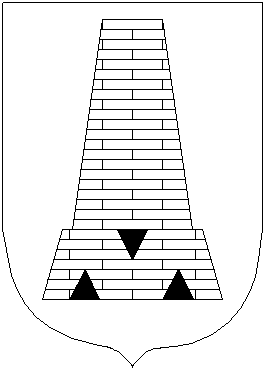 98-345 MokrskoTel. 0-43  84118-18        0-43 88632- 88Fax  0-43 88632-77Nasz znak: ZFIiS 271.1.2.2014.KP		                	         Mokrsko, dnia 22.01.2014r.Dotyczy: przetargu nieograniczonego na wykonanie zadania: Dostawa kruszyw drogowych na 2014 rok.MODYFIKACJA TREŚCISPECYFIKACJI ISTOTNYCH WARUNKÓW ZAMÓWIENIAZgodnie z art. 38 ust. 4 ustawy z dnia 29 stycznia 2004 r. Prawo zamówień publicznych (Dz.U. z 2013r. poz. 907 ze zm.) zamawiający modyfikuje treść specyfikacji istotnych warunków zamówienia w zakresie pkt. III – Opis przedmiotu zamówienia, Załącznik nr 1.1. do SIWZ – Formularz cenowy, Załącznik nr 5 – Wzór umowy.BYŁOPrzedmiot zamówienia dotyczy zakupu i dostaw kruszywa granitowego i grysu bazaltowego 
 w następującym asortymencie, parametrach i ilości:POWINNO BYĆPrzedmiot zamówienia dotyczy zakupu i dostaw kruszywa granitowego i grysu bazaltowego 
 w następującym asortymencie, parametrach i ilości:Załącznik nr 1.1. do SIWZ – Formularz cenowy. BYŁOFORMULARZ  CENOWYOświadczamy, że w cenie oferty zostały uwzględnione wszystkie koszty wykonania zamówienia. .................., dnia ……………………….2014r.     			.......................................................	(podpisy osób wskazanych w dokumencie uprawniającym do występowania w obrocie prawnym lub posiadających pełnomocnictwo)POWINNO BYĆFORMULARZ  CENOWYOświadczamy, że w cenie oferty zostały uwzględnione wszystkie koszty wykonania zamówienia. .................., dnia ……………………….2014r.   		          .......................................................	(podpisy osób wskazanych w dokumencie uprawniającym do występowania w obrocie prawnym lub posiadających pełnomocnictwo) Załącznik nr 5 do SIWZ – Wzór umowy. BYŁO§ 1Sprzedawca zobowiązuje się  sprzedać i dostarczyć Kupującemu, a Kupujący kupić kruszywo drogowe w asortymencie, ilości i parametrach:Przedmiot zamówienia dotyczy zakupu i dostaw kruszywa granitowego i grysu bazaltowego  
w asortymencie, parametrach i ilości:POWINNO BYĆ§ 1Sprzedawca zobowiązuje się  sprzedać i dostarczyć Kupującemu, a Kupujący kupić kruszywo drogowe w asortymencie, ilości i parametrach:Przedmiot zamówienia dotyczy zakupu i dostaw kruszywa granitowego i grysu bazaltowego  
w asortymencie, parametrach i ilości:BYŁO§ 5Strony ustalają następujące ceny jednostkowe netto przedmiotu umowy określonego w § 1 pkt. 1 :a) Kamień granitowy kliniec 4÷16 mm			-   ……………. zł/t,b) Kamień granitowy mieszanka   0÷ 		-   ……………. zł/t,c) grys bazaltowy  2÷8 mm				-   …………….  zł/t,POWINNO BYĆ§ 5Strony ustalają następujące ceny jednostkowe netto przedmiotu umowy określonego w § 1 pkt. 1 :a) Kamień granitowy kliniec 0÷16 mm			-   ……………. zł/t,b) Kamień granitowy mieszanka   0÷ 		-   ……………. zł/t,c) grys bazaltowy  2÷8 mm				-   …………….  zł/t,Pozostała treść specyfikacji istotnych warunków zamówienia pozostaje bez zmian. Z poważaniem Tomasz Kącki(-) Wójt Gminy MokrskoNazwaUziarnienie (mm)Ilość tonKruszywo granitowe4÷16 mm1000Kruszywo granitowe0÷31,5 mm1200Grys bazaltowy 2-8 mm350Łącznie Łącznie 2550NazwaUziarnienie (mm)Ilość tonKruszywo granitowe0÷16 mm1000Kruszywo granitowe0÷31,5 mm1200Grys bazaltowy 2-8 mm350Łącznie Łącznie 2550Lp.NazwaUziarnienie[mm]Cena netto[zł/tonę] z kosztami transportuilośćtonWartośćNetto(kol. 4 x kol.5)Podatek VAT(od kwoty w kol. 6)Wartość brutto(kol. 6 + kol.7)12345678 1.Grys bazaltowy 2÷8 mm350  3.Kruszywo granitowe 0÷31,5 mm1200  3.Kruszywo granitowe4-16 mm1000Łącznie Łącznie Łącznie Łącznie Łącznie Lp.NazwaUziarnienie[mm]Cena netto[zł/tonę] z kosztami transportuilośćtonWartośćNetto(kol. 4 x kol.5)Podatek VAT(od kwoty w kol. 6)Wartość brutto(kol. 6 + kol.7)12345678 1.Grys bazaltowy 2÷8 mm350  3.Kruszywo granitowe 0÷31,5 mm1200  3.Kruszywo granitowe0-16 mm1000Łącznie Łącznie Łącznie Łącznie Łącznie NazwaUziarnienie (mm)Ilość tonKruszywo granitowe4÷16 mm1000Kruszywo granitowe0÷31,5 mm1200Grys bazaltowy 2-8 mm350Łącznie Łącznie 2550NazwaUziarnienie (mm)Ilość tonKruszywo granitowe0÷16 mm1000Kruszywo granitowe0÷31,5 mm1200Grys bazaltowy 2-8 mm350Łącznie Łącznie 2550